INFORMAÇÃO N.º 12 - 2016/17PROVAS FINAIS DE CICLO E PROVAS DE EQUIVALÊNCIA À FREQUÊNCIA DO 3º CICLO DO ENSINO BÁSICOCalendário de InscriçãoEncarregados de Educação e AlunosAvisam-se todos os Encarregados de Educação e Alunos de que o calendário de inscrição para as Provas Finais de Ciclo e Provas de Equivalência à Frequência do 3º ciclo do ensino básico é o que consta do quadro abaixo.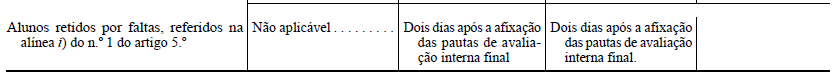 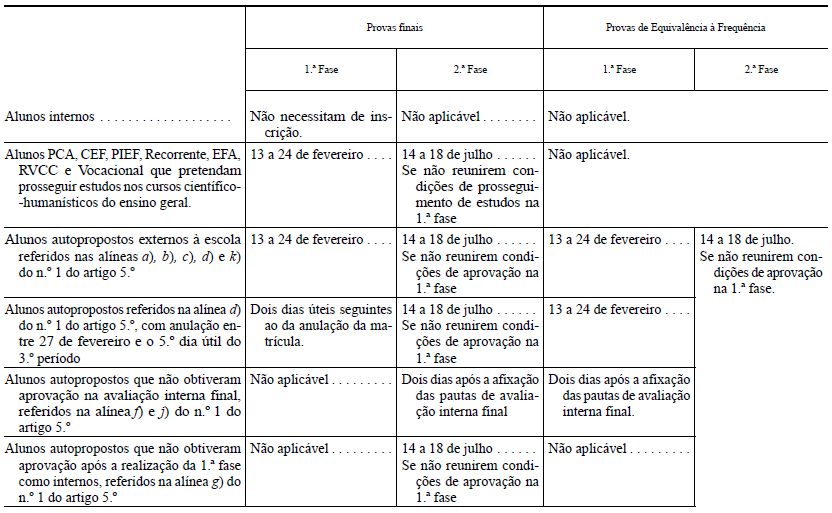 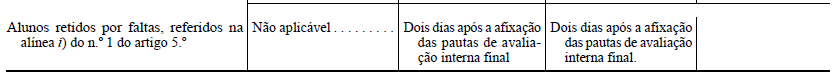 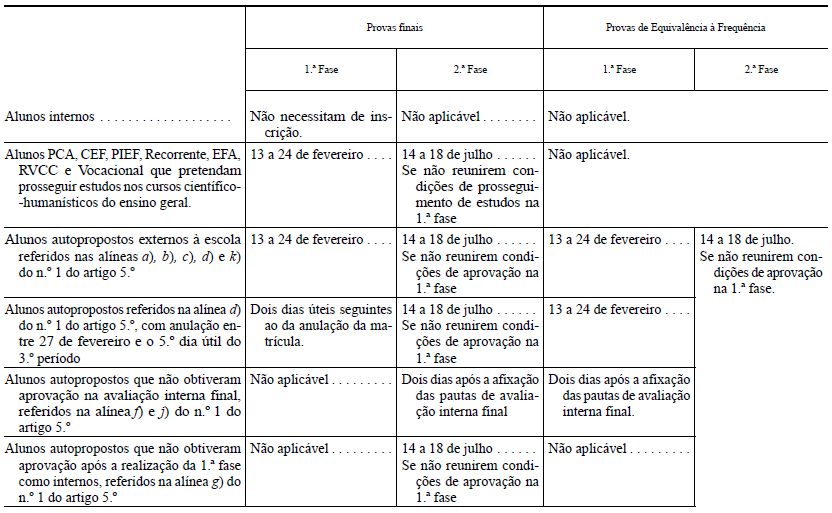 S. Romão do Coronado, 02 de março de 2017O Diretor_______________________________ Renato Jorge Cruz Carneiro